MITOLOGICZNE PODCHODYNimfy to młode kobiety, istoty pośrednie między bogami a ludźmi, uważano je za córki Zeusa i było ich bardzo dużo. Podaj właściwe nazwy nimf w zależności od miejsca ich zamieszkania: a/ wodne to ……………………………………b/ górskie to ……………………………………c/ żyjące na wilgotnych łąkach to ………………………………d/ leśne to …………………………………e/ żyjące w drzewach to ……………………………………Przyporządkuj muzie właściwy atrybut,  wpisując w miejsce kropek właściwą literę: a/ Kalliope 		przedstawiano ją z maską tragicznąb/ Polihymnia		ze zwojem papirusuc/ Klio 		głęboko zamyślona, bez atrybutu d/ Urania		przedstawiano ją z kitarąe/ Melpomena		trzyma globus astralnyf/ Erato		tabliczka i rylecW greckiej mitologii boginią niezgody była: AtenaErisTemida Ukochanym bogini Echo był: NarcyzApollon Adonis Posiadająca dar przewidywania przyszłości córka trojańskiego króla Priama nosiła imię: Kora Kasandra Artemida Amfitrydę do małżeństwa z Posejdonem przekonał: Jej ojciecDelfinZeusParys złote jabłko przyznał: Atenie Herze Afrodycie Menelaos był królem: Sparty Troi Teb  Persefona była córką: Temidy Hery Demeter Ukochanym Afrodyty, którego rozszarpał dzik był: Herkules Adonis Amor Dusze zmarłych przez rzekę przewoził:  Chaos                                                                                                                                            Hades                                                                                                                                                       Charon Koza Amaltea wykarmiła swym mlekiem: Asklepiosa Zeusa Kronosa Wymień trzy dowolne prace Heraklesa: I		II		III		Podpisz poniższe ilustracje właściwymi imionami greckich bogów. Obok imienia bóstwa wpisz dziedzinę, którą się opiekowało. 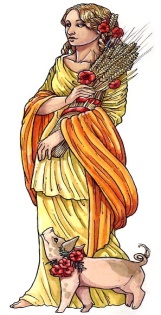 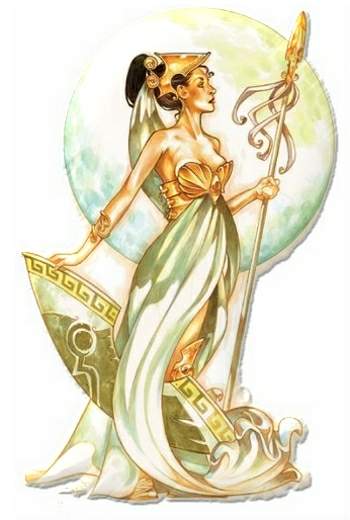 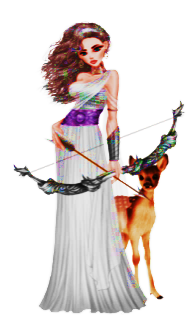 …………………………………………………                   …………………………………………………	               ……………………………………………………………………………………………                   …………………………………………………	               …………………………………………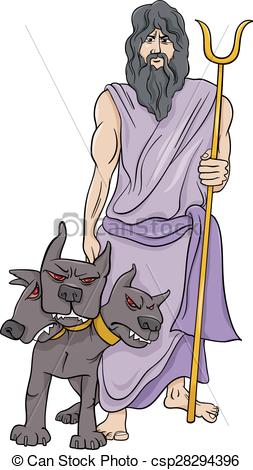 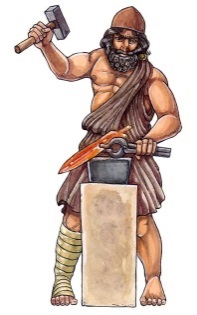 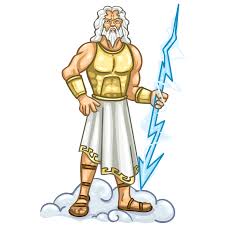 …………………………………………………                   …………………………………………………	               ……………………………………………………………………………………………                   …………………………………………………	               …………………………………………Którą grecką boginię przedstawia się z następującymi atrybutami: zawiązane oczy, miecz, waga? Fortunę Nike TemidęWyjaśnij z jakimi wydarzeniami mitologicznymi łączą się podane wyrażenia: Jabłko niezgody – ………………………………………………………………………………………………………………..……………………………………………………………………………………………………………………………………………………….Koń trojański – ……………………………………………………………………………………………………..……………..……………………………………………………………………………………………………………………………………………………….Wyjaśnij, co oznaczają we współczesnym języku wyrażenia: Stajnia Augiasza – ………………………………………………………………………………………………………………………………………………………………………………………………………………………………………………………..…………….Puszka Pandory – ………………………………………………………………………………………………………..……….………………………………………………………………………………………………………………………………………..…………….Ułóż po jednym zdaniu z podanymi poniżej wyrażeniami. Pamiętaj, że twoje zdanie musi być tak zredagowane, aby z jego treści wynikało, iż znasz znaczenie tego wyrażenia. Pięta Achillesa – ………………………………………………………………………………………………………………….………………………………………………………………………………………………………………………………………..…………….Nić Ariadny – ……………………………………………………………………………………………………………………….……………………………………………………………………………………………………………………………………………………….Graje to trzy szalone siostry Gorgon i ich strażniczki, które od urodzenia musiały się dzielić, bo miały do spółki tylko: jedno oko i jedno uchojeden ząb i jedno oko jeden ząb i jeden nos20.Pierwszą żoną Zeusa była: Hera Gaja Temida 21.W jakich górach odbywał karę Prometeusz? w Pirenejach na Kaukazie w Alpach 22.Trzy boginie  przeznaczenia, które decydowały o losie starożytnych Greków 
      i Rzymian to:GorgonyNereidy Parki23. Boginie i uosobienia zemsty za wszelką nieprawość to:Parki Erynie Gorgony 24. Mścicielką zbrodni, uosobieniem gniewu bogów i kary spadającej na ludzi butnych      i przekraczających wyznaczone im granice była:Nyks Eris NemezisPodpisz poniższe ilustracje właściwymi nazwami budowli.  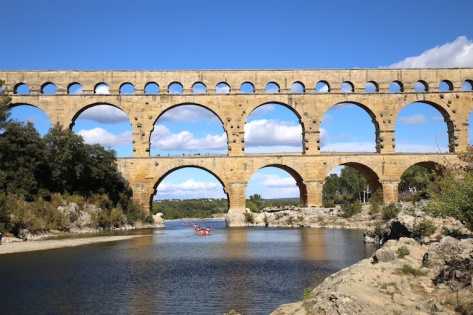 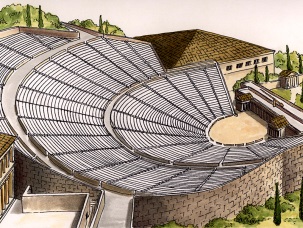 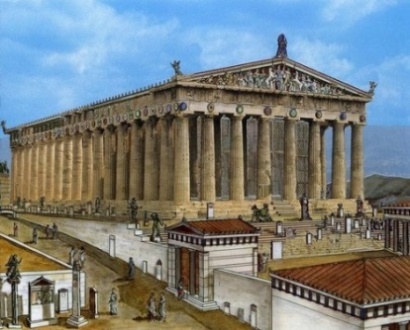 ………………………………	         ….	…………………………..                     .……………………………………………………………                  .……………………………..                     …………………………….